Bridgeport-Stamford-Norwalk, CT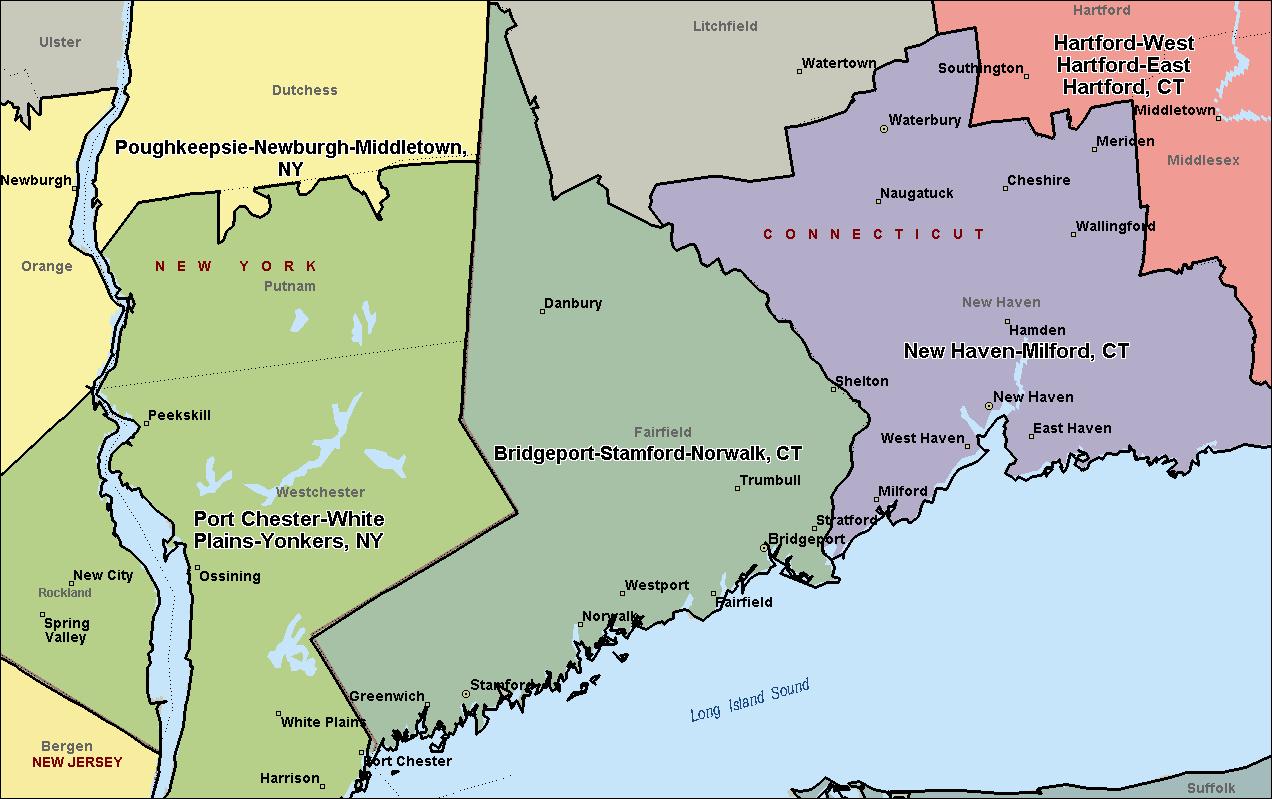 New Haven-Milford, CT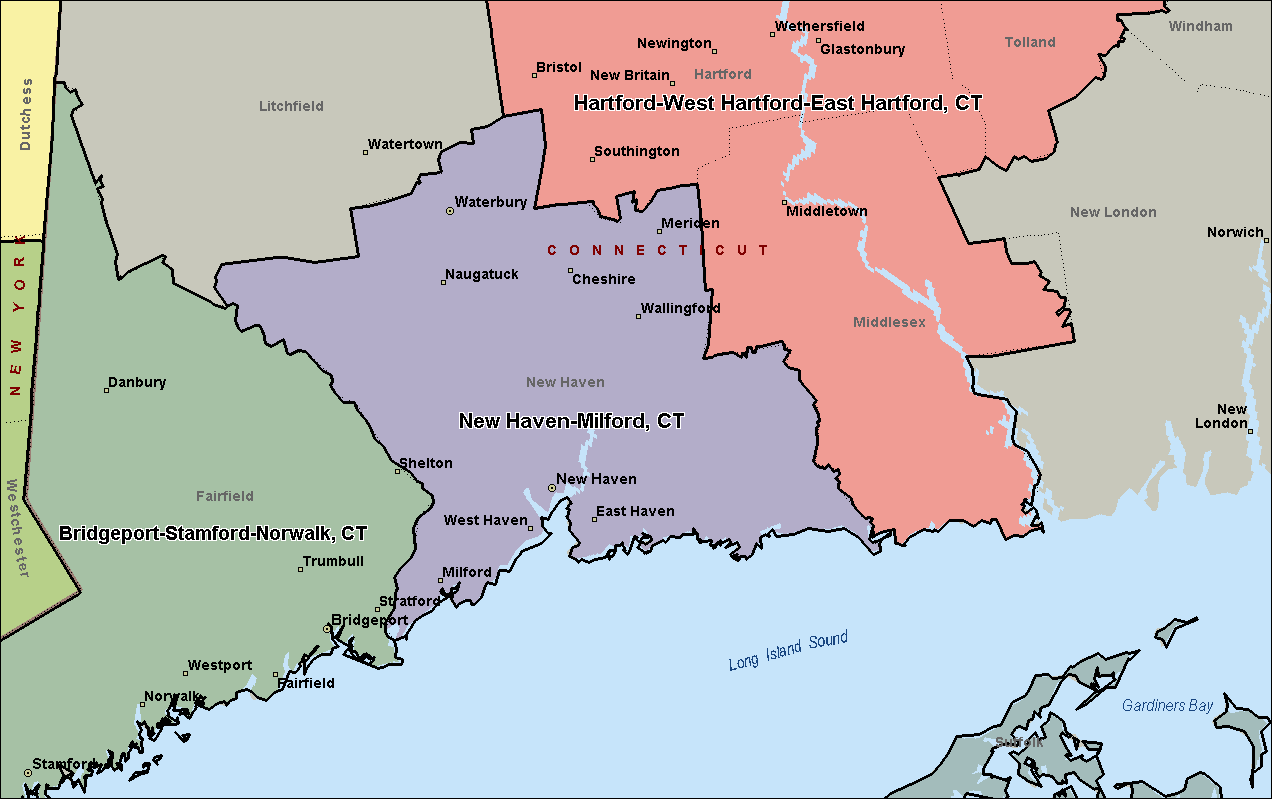 Hartford-West Hartford-East Hartford, CT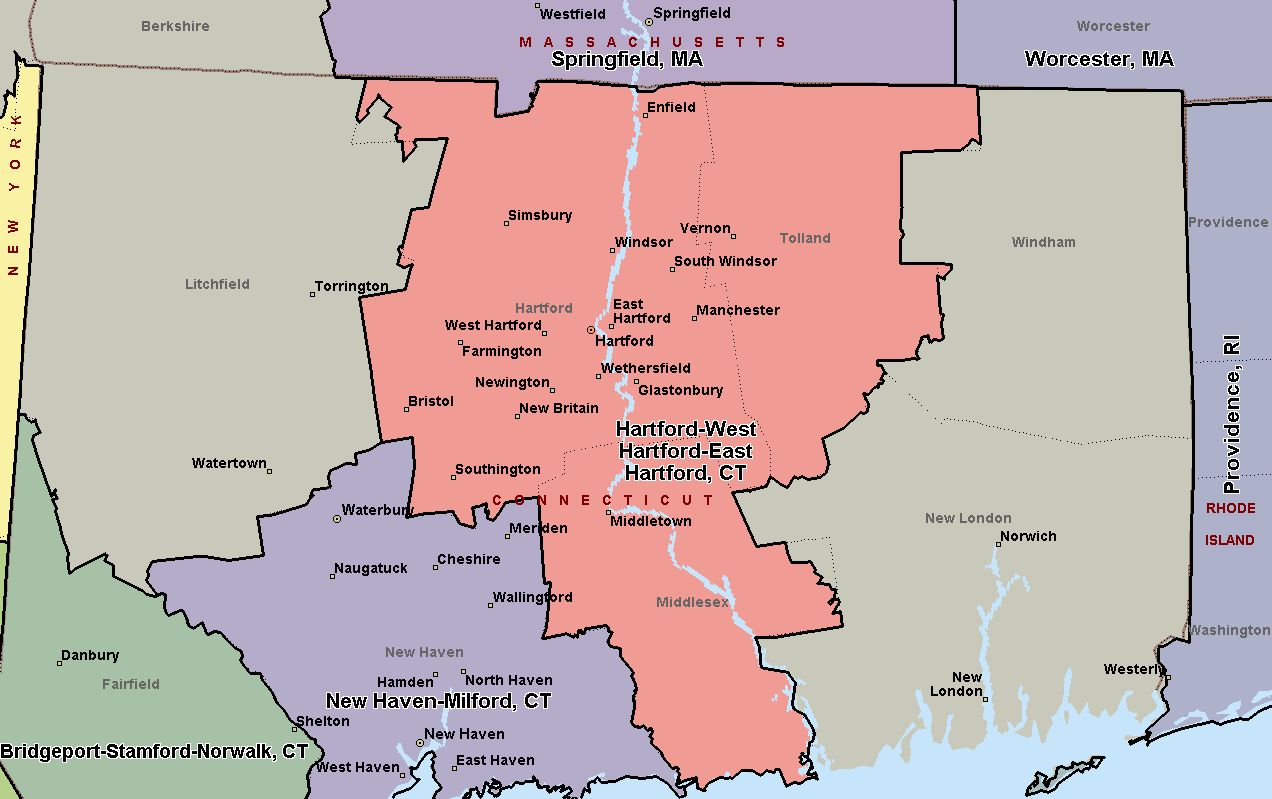 